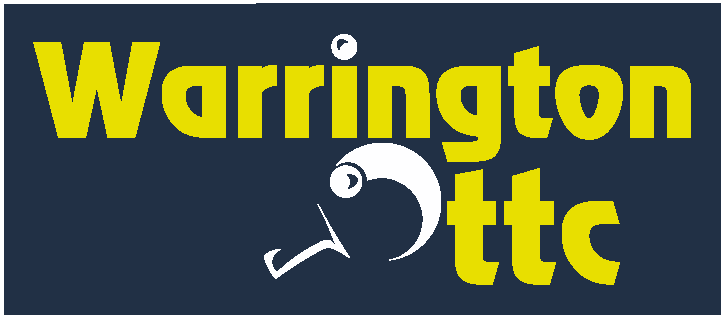 Venue: Lowton C of E High School, Clayhill Grove, Lowton, Warrington, WA3 1DUIf it becomes necessary to restrict entries, this will be on a first received, first in basis.Tournament Details:  Round Robin format for registered league players. Subject to numbers, the tournament entrants will play 7 matches which will either be all singles or a mix of 5 singles and 2 doubles.Tables allocated by league division and historic results with up to 6 players per table.Registration 09.15 with play to commence at 10.00 and anticipated finish time 16.00.Entry form to be completed and returned via email to Andrea Wrigley at andreawrigley@interleaguetournaments.co.ukPayment can be made via bank transfer or PayPal.  Entries can only be accepted with full payment. Postal entry forms and cheques accepted for entries without the internet.CLOSING DATE FOR ENTRIES:Friday 28th April 2017The tournament order of play will be completed by Wednesday 3rd May  2017.Postal Address: 9 Barford Drive, Lowton, Cheshire, WA3 1DDTTC Tournament Regulations & Conditions: This is an open age event open to male/female players registered to play in the 2016/2017 league and will consist of all singles or a mix of singles and doubles, depending on numbers.All players must have a TTE player membership for this event.Ranking points will not be earned or affected by this tournament. Completion and submission of this entry form signifies agreement by the entrant to the regulations and conditions of this competition.Miss-information on the entry form may result in disqualification. Entry forms must be submitted with full payment of fees. All players must register at the registration desk no later than 09.30amThe competition will consist of up to 6 players per table playing 7 matches in a round robin format, each match will be best of 5 games, each game up to 11 points with a 2 point difference to decide the winner.  The table winner will be the player winning the most matches on their table.  In the event of a tie, there will be a count back on sets, then points. All players will be expected to umpire a minimum of 3 matches each throughout the day. The main colour of clothing must be different from the colour of the (white) ball. Players will be expected to be ready to play to the schedule and should be at the table before completion of the previous match.No player should leave the venue at any time without the organiser’s permission. ALL players will be expected to honour fully their playing and umpiring commitments/obligations. It is encouraged that when not playing or umpiring, players watch and support those playing. If you enter and subsequently are unable to play, you MUST notify the organiser (Andrea Wrigley) as soon as you know that you cannot attend as a reserve player can be arranged. Someone not turning up on the day without notification can disrupt and spoil it for everybody and may affect future entries to InterLeague Tournaments.All fees are non-refundable. ‘Knocking’ up can take place between 09.30 and 10am.  In order to ensure smooth and efficient running of the event, there will only be a 30 second ‘knocking’ up time on the playing tables once the tournament has commenced.To keep to scheduled times, there will be no coaching or time-outs between matches.Each court will include an umpire table and chair with manual score cards.Balls used will be white plastic balls.Players play at their own risk.General InformationOnsite parking is available free of charge.  The school grounds will be locked prior to 9am and within 30 minutes of the tournament close.  There is no venue admission. There will be no access to the tournament hall until 09.15.The tournament organisers and venue are not liable for any personal property.All players and spectators attend at their own risk.Players can bring their own refreshments to the venue.There is no cafe or restaurant facility at the venue.  The organisers will provide a selection of light refreshments and snacks for purchase.No food or drink allowed in the playing area.There is no facility to pay by credit card or cheque on the day.There will be a raffle on the day with proceeds going to charity.Frequently asked questionsWhat is a round robin format?.....all players on your allocated table are guaranteed to play each other so if you lose you are not knocked out. Will a first division player play against a third division player?.....No, the aim will be to match players ability by division currently played in wherever possible.I am a new player and play in the 5th division in my league but there are not many 5th divisions in other leagues, who will I play against? .......in this instance we will pick players in the lowest division with the lowest player average to try and match your abilityWill I be playing against my team mate who has also entered?...... No, not necessarily, where possible we are aiming to mix the leagues so that you can play new players?I am 11 years old, can I play?......Yes, as long as you play in the league and have a TTE membership you are able to play.I am a female player, will I be playing against other females? ......No, tables will be by ability not sex or ageWho will win the overall tournament?......There will be a winner per table and each table winner will receive an award.  The overall winner will be the table winner with the best overall results.      Is Lowton, Warrington easy to find?.....Yes, Lowton is ideally situated in the centre of the north west, just 5 minutes from the M6 and M62 motorways and just a couple of minutes from the East Lancs.We look forward to welcoming you to the tournament.Please complete the following entry form. ENTRY FORMSunday 7th May. Start 10.00 prompt. Registration by 09.30.Complete & email this entry form to the organiser Andrea Wrigley  andreawrigley@interleaguetournaments.co.ukPayment OptionsOnline via PayPal to andreawrigley@tiscali.co.uk  Please make sure you include your name, club and league in the comments/reference section and choose the personal payment option.Online by bank transfer payment to Andrea Wrigley, account number 93196135, sort code 20 96 37, please use your name as shown on the entry form as the reference.Cheque payable to Andrea Wrigley and posted to 9 Barford Drive, Lowton, Cheshire, WA3  1DD. Please include the signed entry form if not emailed.  If paying by cheque, please include a first class stamped address envelope. CLOSING DATE FOR RECEIPT OF ENTRIES:  FRIDAY 28TH APRIL 2017Only completed entry forms with entry fee will be acceptedIt is not necessary to sign this form if you complete it and return it by email.  By returning the completed form you have agreed to the following;To observe the tournament terms and conditions. To abide by the decisions of the referee.To fulfil the playing schedule as determined by the tournament organisers.Personal data recorded on this form can be stored by InterLeague Tournaments and used for future events.Photographs or videos taken during the event can be used for publicity relating to Interleague Tournaments and Warrington Table Tennis Club.Players Signature..........................................................................................................................................Tournament OrganiserAndrea Wrigley07753929911andreawrigley@interleaguetournaments.co.ukTournament Organiser & RefereeGeorge Lennon07738009151 georgelennon@tiscali.co.ukPlayers NameAddressTelephoneMobileEmailDate Of BirthEmergency Contact Name:                                                            Mobile:Name:                                                            Mobile:Name:                                                            Mobile:Name:                                                            Mobile:Name:                                                            Mobile:Name:                                                            Mobile:Name:                                                            Mobile:League NameClub NameTeam NameDivisionPlayers Win Average Current Season 2015/16 Season2014/15 Season Payment MethodPayment DateTournament FeeEntry Fee;  £15.00 plus Admin Fee;  £5.00Entry Fee;  £15.00 plus Admin Fee;  £5.00Entry Fee;  £15.00 plus Admin Fee;  £5.00Entry Fee;  £15.00 plus Admin Fee;  £5.00Total To Pay:   £20 Per PlayerTotal To Pay:   £20 Per PlayerTotal To Pay:   £20 Per Player